MAIRIE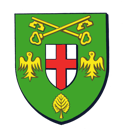 D’OLBYDEMANDE DE RESERVATION DE LA SALLE POLYVALENTESi je souhaite réserver à titre personnel, je complète le tableau ci-dessousSi je souhaite réserver au nom d’une Personne morale (association, société, autres,…), je complète le tableau ci-dessousJE SOUHAITE RESERVER : Petite salle avec sanitaireGrande salle, le bar, le hall d’entrée et les sanitairesLa petite cuisineL’officeJE SOUHAITE LOUER LES EQUIPEMENTS SUIVANTS :Écran de la petite salle  Écran de la grande salleVidéoprojecteurSonorisation petite salle Sonorisation de la grande salleJE SOUHAITE RESERVER LA SALLE LE OU LES JOURS SUIVANTS L’UTILISATION DE LA SALLE EST DESTINEE A : Évènement familial (anniversaire, mariage,…)Formation, séminaire, …Autres : préciser : …………………………………..LE NOMBRE ESTIMATIF DE PARTICIPANTS EST FIXE A : ……………………………………………………….J’atteste avoir pris connaissance du règlement intérieur de la salle polyvalente. (cocher la case)Fait à :                                              Le  Signature : Nom et PrénomAdresse complèteTéléphone portableMailNom de la personne moraleStatut de la personne morale (association, société,…)Siège social de la personne moraleAdresse mail de la personne moraleNom et Prénoms du représentant Fonction au sein de la structureAdresse du représentantTéléphone portable du représentantMail du représentantNuméro SIRETLeHORAIRES Du … au …HORAIRES 